Geachte voorzitter, Hierbij doen wij uw Kamer de nota naar aanleiding van het verslag alsmede een nota van wijziging toekomen inzake het wetsvoorstel houdende wijzigingen van een aantal wetten met het oog op de inwerkingtreding van de Jeugdwet (Invoeringswet Jeugdwet) (Kamerstukken 33 983).Hoogachtend,de staatssecretaris van Volksgezondheid,Welzijn en Sport,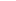 de staatssecretaris van Veiligheiden Justitie,mr. F. Teeven MPM